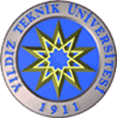 Sevgili Öğrenciler,Üniversitemizde eğitim ve öğretimin kalitesini yükseltmek amacının bir parçası olarak Öğretimi Değerlendirme Formu hazırlanmıştır. Bu formdaki sorulara vereceğiniz içten ve samimi yanıtlar, eğitimin niteliğinin arttırılmasına ve derslerin etkili bir şekilde yürütülmesine önemli katkılar sağlayacaktır. Lütfen tüm maddeleri dikkatlice okuyup size uygun kutucuğu işaretleyiniz. Değerli katılımınız için çok teşekkür ederiz.ÖĞRENCİ DERS DEĞERLENDİRME ANKETİ                                                                              YILDIZ TEKNİK ÜNİVERSİTESİ                                                    ÖĞRETİM ELEMANI VE DERS DEĞERLENDİRME ANKETİKesinlikle KatılıyorumKatılıyorumNe Katılıyorum Ne KatılmıyorumKatılmıyorumKesinlikle Katılmıyorum1Kayıtlı olduğum bölümden memnunum.2Bu ders sayesinde okuduğum bölüme ilgim arttı.3Mesleki yetkinliğim için bu dersin önemli olduğuna inanıyorum.4Bu dersi, bölümde okuyan her öğrencinin alması gerektiğine inanıyorum.5Bu ders sayesinde seçmiş olduğum mesleğe ilişkin güçlü ve zayıf yönlerimi fark ettim.6Dönem başında, dersin amacı, öğrenme çıktıları, öğretim materyalleri ve kaynakları, içeriği, dersin işleniş şekli ve değerlendirme yöntemi konusunda bilgi verilmiştir.7Ders, dönem başında ilan edilen plan ve programa uygun olarak işlenmiştir.8Dönem boyunca dersin amaç ve içeriğine uygun, etkili öğrenmeyi sağlayan yöntem ve tekniklerle ders işlenmiştir.9Yeni konuların öğretiminde daha önce işlenen konularla ilişki kurulmuştur.10Ders saatleri verimli kullanılmıştır.11Öğrencilerin ihtiyacına cevap veren, motive eden ve derse aktif katılımlarını teşvik eden öğretim stratejileri kullanılmıştır.12Ders, öğrencilerin problem çözme, iletişim kurma, bilimsel, eleştirel ve özgün düşünme becerilerini geliştirecek  stratejiler ile desteklenmiştir.13Ders konuları ile günlük yaşam ve iş yaşamı arasında  ilişki kurulmuştur.14Dersin anlaşılmasını destekleyecek farklı öğretim materyallerine yer verilmiştir. 15Öğrenme sürecinde bütün öğrencilerin duygu, düşünce ve değerlerini önemseyen bir sınıf yönetimi gerçekleştirilmiştir.16Öğrencilere geri bildirim vermek, konuların derinlemesine kavranmasını sağlamak için ders ile ilgili sorulara açık, net ve tatmin edici yanıtlar verilmiştir.17Ders saatleri dışında ilan edilen görüşme saatlerinde öğrencilere danışmanlık yapılmıştır. 18Dersin amacı ve içeriğine uygun sınavlar yapılmıştır. 19Dönem içi sınavların ardından öğrenciye varsa bilgi eksikliği veya hatalarıyla ilgili geri bildirim yapılmıştır.20Ara sınav, ödev, proje vb. uygulamaların notları, final sınavından önce duyurulmuştur.